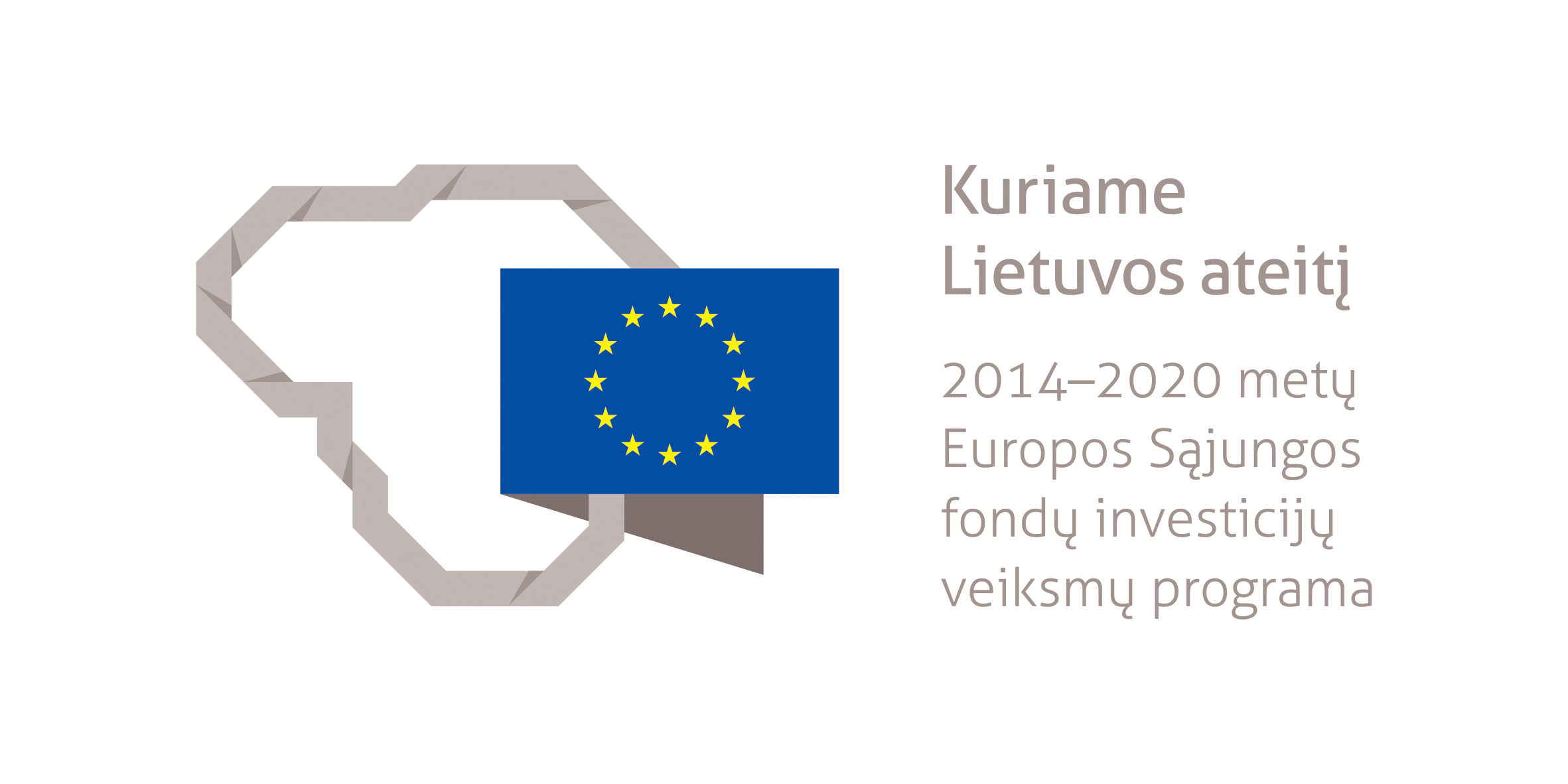 BETONUOTOJO PADĖJĖJO MODULINĖ PROFESINIO MOKYMO PROGRAMA______________________(Programos pavadinimas)Programos valstybinis kodas ir apimtis mokymosi kreditais:T21073201, T22073201 – programa, skirta tęstiniam profesiniam mokymui, 30 mokymosi kreditųKvalifikacijos pavadinimas – betonuotojo padėjėjasKvalifikacijos lygis pagal Lietuvos kvalifikacijų sandarą (LTKS) – IIMinimalus reikalaujamas išsilavinimas kvalifikacijai įgyti:T21073201 – pradinis išsilavinimasT22073201 – pagrindinis išsilavinimasReikalavimai profesinei patirčiai (jei taikomi) – nėraPrograma parengta įgyvendinant iš Europos Sąjungos struktūrinių fondų lėšų bendrai finansuojamą projektą „Lietuvos kvalifikacijų sistemos plėtra (I etapas)“ (projekto Nr. 09.4.1-ESFA-V-734-01-0001).1. PROGRAMOS APIBŪDINIMASProgramos paskirtis. Betonuotojo padėjėjo modulinė profesinio mokymo programa skirta kvalifikuotam betonuotojo padėjėjui parengti, kuris gebėtų prižiūrint aukštesnės kvalifikacijos darbuotojui, vykdyti bendrąsias veiklas statybos objekte, paruošti betoną ir armatūrą, betonuoti konstrukcijas.Būsimo darbo specifika. Asmuo, įgijęs betonuotojo padėjėjo kvalifikaciją galės dirbti statybos įmonėse.Darbo sąlygos: veikla dažniausiai yra susijusi su sunkiu rankiniu fiziniu darbu, dirbama atvirose statybos aikštelėse ir uždarose patalpose, įvairiomis oro sąlygomis, tenka dirbti su kėlimo mechanizmais, taip pat ir aukštyje. Dėl darbų specifikos darbuotojas aprūpinamas specialia apranga.Betonuotojo padėjėjas savo veikloje vadovaujasi darbuotojų saugos ir sveikatos, ergonomikos, darbo higienos, priešgaisrinės saugos, elektrosaugos, aplinkosaugos reikalavimais, tvarios statybos principais.Darbuotojui svarbios šios asmeninės savybės: kruopštumas, dėmesio koncentracija, kūno koordinacija, fizinė ištvermė, gebėjimas dirbti komandoje. Betonuotojo padėjėjas dirba grupėje, savo veiklą vykdo koordinuojamas ir prižiūrimas aukštesnės kvalifikacijos darbuotojo, pagal nurodymus atlieka nesudėtingas operacijas ir veiksmus, skirtus paprastoms problemoms spręsti, padeda aukštesnės kvalifikacijos darbuotojams, atlikdamas užduotis naudojasi rašytine ir žodine informacija, teikia grįžtamąjį ryšį. Darbuotojui privalu atlikti sveikatos profilaktinį patikrinimą ir turėti asmens medicininę knygelę arba privalomojo sveikatos patikrinimo medicininę pažymą.2. PROGRAMOS PARAMETRAI* Šie moduliai vykdant tęstinį profesinį mokymą neįgyvendinami, o darbuotojų saugos ir sveikatos bei saugaus elgesio ekstremaliose situacijose mokymas integruojamas į kvalifikaciją sudarančioms kompetencijoms įgyti skirtus modulius.3. REKOMENDUOJAMA MODULIŲ SEKA* Šie moduliai vykdant tęstinį profesinį mokymą neįgyvendinami, o darbuotojų saugos ir sveikatos bei saugaus elgesio ekstremaliose situacijose mokymas integruojamas į kvalifikaciją sudarančioms kompetencijoms įgyti skirtus modulius.4. REKOMENDACIJOS DĖL PROFESINEI VEIKLAI REIKALINGŲ BENDRŲJŲ KOMPETENCIJŲ UGDYMO5. PROGRAMOS STRUKTŪRA, VYKDANT PIRMINĮ IR TĘSTINĮ PROFESINĮ MOKYMĄPastabosVykdant tęstinį profesinį mokymą asmens ankstesnio mokymosi pasiekimai įskaitomi švietimo ir mokslo ministro nustatyta tvarka.Tęstinio profesinio mokymo programos modulius gali vesti mokytojai, įgiję andragogikos žinių ir turintys tai pagrindžiantį dokumentą arba turintys neformaliojo suaugusiųjų švietimo patirties.Saugaus elgesio ekstremaliose situacijose modulį vedantis mokytojas turi būti baigęs civilinės saugos mokymus pagal Priešgaisrinės apsaugos ir gelbėjimo departamento direktoriaus patvirtintą mokymo programą ir turėti tai pagrindžiantį dokumentą.Tęstinio profesinio mokymo programose darbuotojų saugos ir sveikatos mokymas integruojamas į kvalifikaciją sudarančioms kompetencijoms įgyti skirtus modulius. Darbuotojų saugos ir sveikatos mokoma pagal Mokinių, besimokančių pagal pagrindinio profesinio mokymo programas, darbuotojų saugos ir sveikatos programos aprašą, patvirtintą Lietuvos Respublikos švietimo ir mokslo ministro 2005 m. rugsėjo 28 d. įsakymu Nr. ISAK-1953 „Dėl Mokinių, besimokančių pagal pagrindinio profesinio mokymo programas, darbuotojų saugos ir sveikatos programos aprašo patvirtinimo“. Darbuotojų saugos ir sveikatos mokymą vedantis mokytojas turi būti baigęs darbuotojų saugos ir sveikatos mokymus ir turėti tai pagrindžiantį dokumentą.Tęstinio profesinio mokymo programose saugaus elgesio ekstremaliose situacijose mokymas integruojamas pagal poreikį į kvalifikaciją sudarančioms kompetencijoms įgyti skirtus modulius. 6. PROGRAMOS MODULIŲ APRAŠAI6.1. ĮVADINIS MODULISNėra6.2. KVALIFIKACIJĄ SUDARANČIOMS KOMPETENCIJOMS ĮGYTI SKIRTI MODULIAI6.2.1. Privalomieji moduliaiModulio pavadinimas – „Bendrosios veiklos statybos objekte vykdymas (betonuotojo padėjėjo)“ Modulio pavadinimas – „Betono ir armatūros paruošimas“Modulio pavadinimas – „Konstrukcijų betonavimas“6.3. PASIRENKAMIEJI MODULIAINėra6.4. BAIGIAMASIS MODULISModulio pavadinimas – „Įvadas į darbo rinką“ Valstybinis kodasModulio pavadinimasLTKS lygisApimtis mokymosi kreditaisKompetencijosKompetencijų pasiekimą iliustruojantys mokymosi rezultataiĮvadinis modulis*Įvadinis modulis*Įvadinis modulis*Įvadinis modulis*Įvadinis modulis*Įvadinis modulis*Bendrieji moduliai*Bendrieji moduliai*Bendrieji moduliai*Bendrieji moduliai*Bendrieji moduliai*Bendrieji moduliai*Kvalifikaciją sudarančioms kompetencijoms įgyti skirti moduliai (iš viso 25 mokymosi kreditai)Kvalifikaciją sudarančioms kompetencijoms įgyti skirti moduliai (iš viso 25 mokymosi kreditai)Kvalifikaciją sudarančioms kompetencijoms įgyti skirti moduliai (iš viso 25 mokymosi kreditai)Kvalifikaciją sudarančioms kompetencijoms įgyti skirti moduliai (iš viso 25 mokymosi kreditai)Kvalifikaciją sudarančioms kompetencijoms įgyti skirti moduliai (iš viso 25 mokymosi kreditai)Kvalifikaciją sudarančioms kompetencijoms įgyti skirti moduliai (iš viso 25 mokymosi kreditai)Privalomieji (iš viso 25 mokymosi kreditai)Privalomieji (iš viso 25 mokymosi kreditai)Privalomieji (iš viso 25 mokymosi kreditai)Privalomieji (iš viso 25 mokymosi kreditai)Privalomieji (iš viso 25 mokymosi kreditai)Privalomieji (iš viso 25 mokymosi kreditai)207320001Bendrosios veiklos statybos objekte vykdymas (betonuotojo padėjėjo)II5Sandėliuoti betonavimo medžiagas, gaminius ir įrangą pagal nurodymus.Apibrėžti saugaus krovinių perkėlimo reikalavimus.Išvardyti statybinių medžiagų ir gaminių rūšis, apibūdinti jų savybes ir paskirtį.Pakrauti, iškrauti ir sandėliuoti betonavimo darbams reikalingas medžiagas, gaminius ir įrangą.207320001Bendrosios veiklos statybos objekte vykdymas (betonuotojo padėjėjo)II5Paruošti ir sutvarkyti betonuotojo darbo vietą pagal nurodymus.Išvardyti betonuotojo asmenines apsaugos priemones, darbuotojų saugos ir sveikatos, priešgaisrinės saugos, aplinkosaugos reikalavimus.Apibrėžti tvarios statybos principus.Paruošti betonuotojo darbo vietą pagal darbų saugos reikalavimus, ergonomikos bei tvarios statybos principus.Apibrėžti saugaus darbo aukštyje ir ant paaukštinimo įrangos reikalavimus.Sumontuoti ir išmontuoti paaukštinimo įrangą.Paruošti betonavimo įrangą, priemones, inventorių, įrankius darbui.Sutvarkyti betonuotojo darbo vietą, įrankius ir betonavimo atliekas.207320002Betono ir armatūros paruošimasII10Paruošti betoną, jį paduoti į betonavimo vietą pagal nurodymus.Išvardyti betono rišamąsias medžiagas, užpildus, betono savybes ir paskirtį.Paruošti betono mišinį rankiniu ir mechanizuotu būdu.Paduoti betoną į betonavimo vietą ir jį paskleisti.207320002Betono ir armatūros paruošimasII10Surinkti armatūros tinklus ir karkasus pagal nurodymus.Išvardyti armatūros rūšis, tinklus ir strypynus.Pjaustyti ir valyti armatūrą.Rišti armatūros tinklus, strypynus ir karkasus.207320003Konstrukcijų betonavimasII10 Išlyginti ir sutankinti grindims betonuoti skirtą pagrindą pagal nurodymus.Išvardyti grunto tankinimo įrangą.Išlyginti ir tankinti gruntą išlyginimo įrankiais ir tankinimo įranga.207320003Konstrukcijų betonavimasII10 Padėti betonuoti konstrukcijas pagal nurodymus.Apibrėžti įvairių konstrukcijų betonavimo operacijas, jų seką.Išpilti betoną į klojinių konstrukcijas ir formas.Išsklaidyti ir tankinti betoną.Atlikti betoninių grindų įrengimo operacijas.207320003Konstrukcijų betonavimasII10 Prižiūrėti kietėjantį betoną pagal nurodymus.Išvardyti kietėjančio betono priežiūros būdus.Prižiūrėti kietėjantį betoną.Pasirenkamieji moduliai*Pasirenkamieji moduliai*Pasirenkamieji moduliai*Pasirenkamieji moduliai*Pasirenkamieji moduliai*Pasirenkamieji moduliai*Baigiamasis modulis (iš viso 5 mokymosi kreditai)Baigiamasis modulis (iš viso 5 mokymosi kreditai)Baigiamasis modulis (iš viso 5 mokymosi kreditai)Baigiamasis modulis (iš viso 5 mokymosi kreditai)Baigiamasis modulis (iš viso 5 mokymosi kreditai)Baigiamasis modulis (iš viso 5 mokymosi kreditai)2000002Įvadas į darbo rinkąII5Formuoti darbinius įgūdžius realioje darbo vietoje.Susipažinti su būsimo darbo specifika ir darbo vieta.Įvardyti asmenines integracijos į darbo rinką galimybes.Demonstruoti realioje darbo vietoje įgytas kompetencijas.Valstybinis kodasModulio pavadinimasLTKS lygisApimtis mokymosi kreditaisAsmens pasirengimo mokytis modulyje reikalavimai (jei taikoma)Įvadinis modulis*Įvadinis modulis*Įvadinis modulis*Įvadinis modulis*Įvadinis modulis*Bendrieji moduliai*Bendrieji moduliai*Bendrieji moduliai*Bendrieji moduliai*Bendrieji moduliai*Kvalifikaciją sudarančioms kompetencijoms įgyti skirti moduliai (iš viso 25 mokymosi kreditai)Kvalifikaciją sudarančioms kompetencijoms įgyti skirti moduliai (iš viso 25 mokymosi kreditai)Kvalifikaciją sudarančioms kompetencijoms įgyti skirti moduliai (iš viso 25 mokymosi kreditai)Kvalifikaciją sudarančioms kompetencijoms įgyti skirti moduliai (iš viso 25 mokymosi kreditai)Kvalifikaciją sudarančioms kompetencijoms įgyti skirti moduliai (iš viso 25 mokymosi kreditai)Privalomieji (iš viso 25 mokymosi kreditai)Privalomieji (iš viso 25 mokymosi kreditai)Privalomieji (iš viso 25 mokymosi kreditai)Privalomieji (iš viso 25 mokymosi kreditai)Privalomieji (iš viso 25 mokymosi kreditai)207320001Bendrosios veiklos statybos objekte vykdymas (betonuotojo padėjėjo)II5Netaikoma.207320002Betono ir armatūros paruošimasII10Baigtas modulis:Bendrosios veiklos statybos objekte vykdymas (betonuotojo padėjėjo)207320003Konstrukcijų betonavimasII10Baigti moduliai:Bendrosios veiklos statybos objekte vykdymas (betonuotojo padėjėjo)Betono ir armatūros paruošimasPasirenkamieji moduliai*Pasirenkamieji moduliai*Pasirenkamieji moduliai*Pasirenkamieji moduliai*Pasirenkamieji moduliai*Baigiamasis modulis (iš viso 5 mokymosi kreditai)Baigiamasis modulis (iš viso 5 mokymosi kreditai)Baigiamasis modulis (iš viso 5 mokymosi kreditai)Baigiamasis modulis (iš viso 5 mokymosi kreditai)Baigiamasis modulis (iš viso 5 mokymosi kreditai)2000002Įvadas į darbo rinkąII5Baigti visi betonuotojo padėjėjo kvalifikaciją sudarantys privalomieji moduliai.Bendrosios kompetencijosBendrųjų kompetencijų pasiekimą iliustruojantys mokymosi rezultataiRaštingumo kompetencijaRašyti gyvenimo aprašymą, motyvacinį laišką, prašymą.Taisyklingai vartoti pagrindinius profesinius terminus.Daugiakalbystės kompetencijaRašyti gyvenimo aprašymą, motyvacinį laišką, prašymą.Taisyklingai vartoti pagrindinius profesinius terminus.Matematinė kompetencija ir gamtos mokslų, technologijų ir inžinerijos kompetencijaSkaičiuoti reikalingų darbams atlikti medžiagų kiekį.Skaičiuoti atliktų darbų kiekį.Naudotis naujausiomis technologijomis ir įranga. Skaitmeninė kompetencijaNaudotis kompiuterine skaičiuokle skaičiavimams atlikti.Rasti darbui reikalingą informaciją internete.Rinkti ir saugoti reikalingą darbui informaciją.Perduoti informaciją IT priemonėmis.Asmeninė, socialinė ir mokymosi mokytis kompetencijaĮsivertinti turimas žinias ir gebėjimus.Pritaikyti turimas žinias ir gebėjimus dirbant individualiai ir grupėje.Pasirengti asmeninį kompetencijų tobulinimo planą. Pilietiškumo kompetencijaMandagiai bendrauti su bendradarbiais, klientais, artimaisiais.Tinkamai elgtis konfliktinėse situacijose.Valdyti savo psichologines būsenas, pojūčius ir savybes.Gerbti save, kitus, savo šalį ir jos tradicijas.Verslumo kompetencijaRodyti iniciatyvą darbe, namie, kitoje aplinkoje.Padėti aplinkiniams, kada jiems reikia pagalbos.Dirbti savarankiškai, planuoti savo laiką.Kultūrinio sąmoningumo ir raiškos kompetencijaPažinti įvairių šalies regionų tradicijas ir papročius.Pažinti įvairių šalių kultūrinius skirtumus.Kvalifikacija – betonuotojo padėjėjas, LTKS lygis IIKvalifikacija – betonuotojo padėjėjas, LTKS lygis IIProgramos, skirtos pirminiam profesiniam mokymui, struktūraProgramos, skirtos tęstiniam profesiniam mokymui, struktūraĮvadinis modulis (0 mokymosi kreditų)–Įvadinis modulis (0 mokymosi kreditų)–Bendrieji moduliai (0 mokymosi kreditų)–Bendrieji moduliai (0 mokymosi kreditų)–Kvalifikaciją sudarančioms kompetencijoms įgyti skirti moduliai (0 mokymosi kreditų)–Kvalifikaciją sudarančioms kompetencijoms įgyti skirti moduliai (iš viso 25 mokymosi kreditai)Bendrosios veiklos statybos objekte vykdymas (betonuotojo padėjėjo), 5 mokymosi kreditaiBetono ir armatūros paruošimas, 10 mokymosi kreditųKonstrukcijų betonavimas, 10 mokymosi kreditųPasirenkamieji moduliai (0 mokymosi kreditų)–Pasirenkamieji moduliai (0 mokymosi kreditų)–Baigiamasis modulis (0 mokymosi kreditų)–Baigiamasis modulis (iš viso 5 mokymosi kreditai)Įvadas į darbo rinką, 5 mokymosi kreditaiValstybinis kodas207320001207320001Modulio LTKS lygisIIIIApimtis mokymosi kreditais55Asmens pasirengimo mokytis modulyje reikalavimai (jei taikoma)NetaikomaNetaikomaKompetencijosMokymosi rezultataiRekomenduojamas turinys mokymosi rezultatams pasiekti1. Sandėliuoti betonavimo medžiagas, gaminius ir įrangą pagal nurodymus.1.1. Apibrėžti saugaus krovinių perkėlimo reikalavimus.Tema. Saugus krovinių perkėlimasSaugaus krovinių perkėlimo reikalavimai1. Sandėliuoti betonavimo medžiagas, gaminius ir įrangą pagal nurodymus.1.2. Išvardyti statybinių medžiagų ir gaminių rūšis, apibūdinti jų savybes ir paskirtį.Tema. Statybinių medžiagų savybėsStatybinių medžiagų fizinės, mechaninės, cheminės ir technologinės savybėsTema. Statybinių medžiagų rūšysStatybinių medžiagų klasifikacija pagal sudėtį, paskirtį ir gavimo būdąTema. Skiediniai ir betonai, jų sudėtisHidraulinės ir orinės rišančiosios medžiagosSunkieji ir lengvieji užpildai skiediniams ir betonamsSkiedinių ir betono priedaiSkiediniai, jų sudėtis ir paskirtisBetonas, jo sudėtis ir paskirtisTema. Gamtiniai ir dirbtiniai akmenysGamtinių akmenų rūšys, savybės ir paskirtis statybojeDirbtiniai akmenys, jų savybės, paskirtisTema. Metalai ir jų gaminiaiMetalai, jų savybės ir paskirtis statybojeMetalo gaminiai, jų rūšys ir paskirtis statybojeTema. Mediena ir jos gaminiaiMediena, jos rūšys, savybes ir paskirtisMedienos gaminiai, jų paskirtisTema. Termoizoliacinės medžiagosTermoizoliacinės medžiagos, jų rūšys, savybės, paskirtisTermoizoliacinių medžiagų tvirtinimo priemonėsTema. Hidroizoliacinės medžiagosHidroizoliacinės medžiagos, jų rūšys, savybes ir paskirtisTema. Polimerinės medžiagosPolimerinės statybinės medžiagos, jų rūšys, savybės ir paskirtis1. Sandėliuoti betonavimo medžiagas, gaminius ir įrangą pagal nurodymus.1.3. Pakrauti, iškrauti ir sandėliuoti betonavimo darbams reikalingas medžiagas, gaminius ir įrangą.Tema. Betonavimo darbams reikalingų medžiagų, gaminių ir įrangos sandėliavimasBetonavimo įrangos sandėliavimo reikalavimaiBetonavimo darbams reikalingų medžiagų, gaminių ir įrangos sandėliavimas pagal gamintojų reikalavimus ir nepažeidžiant jų kokybės2. Paruošti ir sutvarkyti betonuotojo darbo vietą pagal nurodymus.2.1. Išvardyti betonuotojo asmenines apsaugos priemones, darbuotojų saugos ir sveikatos, priešgaisrinės saugos, aplinkosaugos reikalavimus.Tema. Darbuotojų, atliekančių betovanimo darbus, saugos ir sveikatos reikalavimai statybos objekteBendrosios darbuotojų saugos ir sveikatos taisyklės statybos objekteAsmeninės betonuotojo apsaugos priemonės ir jų naudojimasKolektyvinės darbuotojų, atliekančių betonavimo darbus, saugos priemonės statybos objekte ir jų naudojimasStatybvietėje naudojami saugos ženklaiTema. Priešgaisrinė sauga, elektrosauga mūrininko ir betonuotojo darbo vietojeElektrosaugos reikalavimai ir jų laikymasisPriešgaisrinės saugos reikalavimai ir jų laikymasisTema. AplinkosaugaNorminiai ir įstatyminiai dokumentai, reglamentuojantys aplinkosaugą statybos vietojeAplinkosaugos reikalavimai statybos vietojeTema. Atmosferos taršos šaltiniai statyboje, aplinkos ir vandens apsaugos svarba Lietuvoje ir ESAtmosferos taršos šaltiniai ir taršos mažinimo būdaiVandens taršos šaltiniai ir vandens apsaugos būdaiBuitinių ir statybinių atliekų rūšiavimas2. Paruošti ir sutvarkyti betonuotojo darbo vietą pagal nurodymus.2.2. Apibrėžti tvarios statybos principus.Tema. Tvarios statybos principai ir jų reikšmė statybojeTvarios statybos tikslai, tvarumo aspektaiTvarios statybos principai ir jų reikšmė statyboje2. Paruošti ir sutvarkyti betonuotojo darbo vietą pagal nurodymus.2.3. Paruošti betonuotojo darbo vietą pagal darbų saugos reikalavimus, ergonomikos bei tvarios statybos principus.Tema. Betonuotojo darbo vieta, jos paruošimasDarbų saugos reikalavimai betonuotojo darbo vietaiErgonomikos principai ruošiant betonuotojo darbo vietąBetonuotojo darbo vietos paruošimas ir tvarkymas, taikant darbų saugos reikalavimus, ergonomikos ir tvarios statybos principusTema. Medžiagų išdėstymas betonuotojo darbo zonoje pagal ergonomikos principus2. Paruošti ir sutvarkyti betonuotojo darbo vietą pagal nurodymus.2.4. Apibrėžti saugaus darbo aukštyje ir ant paaukštinimo įrangos reikalavimus.Tema. Saugus darbas aukštyjeSaugaus darbo reikalavimai, montuojant paaukštinimo įrangąSaugaus darbo reikalavimai, dirbant ant paaukštinimo įrangos2. Paruošti ir sutvarkyti betonuotojo darbo vietą pagal nurodymus.2.5. Sumontuoti ir išmontuoti paaukštinimo įrangą.Tema. Paaukštinimo įrangos surinkimas ir išardymas, prižiūrint aukštesnės kvalifikacijos darbuotojoPaaukštinimo įrangos klasifikacija pagal medžiagas, tipus, paskirtįPastoliai, jų klasifikacija pagal medžiagas, tipus, paskirtįPaaukštinimo įrangos surinkimas pagal aukštesnės kvalifikacijos darbuotojo nurodymusPaaukštinimo įrangos išardymas ir paruošimas išvežimui2. Paruošti ir sutvarkyti betonuotojo darbo vietą pagal nurodymus.2.6. Paruošti betonavimo įrangą, priemones, inventorių, įrankius darbui.Tema. Priemonės ir įranga betonavimo darbamsBetonavimo įranga, inventorius, įrankiai, priemonėsBetonavimo įrangos, priemonių, inventoriaus ir įrankių paruošimas darbui2. Paruošti ir sutvarkyti betonuotojo darbo vietą pagal nurodymus.2.7. Sutvarkyti betonuotojo darbo vietą, įrankius ir betonavimo atliekas.Tema. Betonuotojo darbo vietos tvarkymas, baigus darbąBetonuojamos konstrukcijos sutvarkymas prieš pertrauką ir baigus darbąBetonavimo darbo įrankių ir įrangos sutvarkymas prieš pertrauką ir baigus darbąBetonuotojo darbo vietos tvarkymas, atlikus nurodytą užduotįBetonavimo atliekų rūšiavimasBetonavimo atliekų perdirbimas ir panaudojimas Mokymosi pasiekimų vertinimo kriterijaiApibrėžti saugaus krovinių perkėlimo reikalavimai, tvarios statybos principai, išvardytos betonuotojo asmeninės apsaugos priemonės, darbuotojų saugos ir sveikatos, priešgaisrinės saugos, aplinkosaugos reikalavimai. Išvardyti saugaus krovinių perkėlimo ir sandėliavimo reikalavimai. Išvardytos statybinės medžiagos, gaminiai, jų savybės ir paskirtis. Apibrėžtos betonavimo darbams reikalingų medžiagų, gaminių ir įrangos pakrovimo, iškrovimo ir sandėliavimo taisyklės. Pademonstruoti betonavimo darbams reikalingų medžiagų, gaminių ir įrangos pakrovimo, iškrovimo ir sandėliavimo darbų atlikimo būdai ir veiksmai. Paruošta betonuotojo darbo vieta: išdėstytos medžiagos, paruošta įranga darbui, taikant darbuotojų saugos reikalavimus, ergonomikos bei tvarios statybos principus; sumontuota ir demontuota paaukštinimo įranga, pagal aukštesnės kvalifikacijos darbuotojo nurodymus, jam prižiūrint darbų eigą ir kokybę. Sutvarkyta betonuotojo darbo vieta, betonavimo atliekos pagal aukštesnės kvalifikacijos darbuotojo nurodymus, jam prižiūrint darbų eigą ir kokybę. Atsakinėta tiksliai, vartoti technologiniai terminai valstybine kalba.Apibrėžti saugaus krovinių perkėlimo reikalavimai, tvarios statybos principai, išvardytos betonuotojo asmeninės apsaugos priemonės, darbuotojų saugos ir sveikatos, priešgaisrinės saugos, aplinkosaugos reikalavimai. Išvardyti saugaus krovinių perkėlimo ir sandėliavimo reikalavimai. Išvardytos statybinės medžiagos, gaminiai, jų savybės ir paskirtis. Apibrėžtos betonavimo darbams reikalingų medžiagų, gaminių ir įrangos pakrovimo, iškrovimo ir sandėliavimo taisyklės. Pademonstruoti betonavimo darbams reikalingų medžiagų, gaminių ir įrangos pakrovimo, iškrovimo ir sandėliavimo darbų atlikimo būdai ir veiksmai. Paruošta betonuotojo darbo vieta: išdėstytos medžiagos, paruošta įranga darbui, taikant darbuotojų saugos reikalavimus, ergonomikos bei tvarios statybos principus; sumontuota ir demontuota paaukštinimo įranga, pagal aukštesnės kvalifikacijos darbuotojo nurodymus, jam prižiūrint darbų eigą ir kokybę. Sutvarkyta betonuotojo darbo vieta, betonavimo atliekos pagal aukštesnės kvalifikacijos darbuotojo nurodymus, jam prižiūrint darbų eigą ir kokybę. Atsakinėta tiksliai, vartoti technologiniai terminai valstybine kalba.Reikalavimai mokymui skirtiems metodiniams ir materialiesiems ištekliamsMokymo(si) medžiaga:Vadovėliai ir kita mokomoji medžiagaTechnologinės kortelėsTeisės aktai, reglamentuojantys darbuotojų saugos ir sveikatos reikalavimusMokymo(si) priemonės:Vaizdinės priemonės, skaidrės, maketai, pavyzdžiai, katalogai, plakataiGrafinės automatizuoto kompiuterinio projektavimo programos statinio skaitmeninis modelis (demonstracinė versija)Technologinės kortelėsInstrukcijosStatybinės medžiagos, įranga, darbo įrankiai ir kontroliniai matavimo prietaisaiMokymo(si) medžiaga:Vadovėliai ir kita mokomoji medžiagaTechnologinės kortelėsTeisės aktai, reglamentuojantys darbuotojų saugos ir sveikatos reikalavimusMokymo(si) priemonės:Vaizdinės priemonės, skaidrės, maketai, pavyzdžiai, katalogai, plakataiGrafinės automatizuoto kompiuterinio projektavimo programos statinio skaitmeninis modelis (demonstracinė versija)Technologinės kortelėsInstrukcijosStatybinės medžiagos, įranga, darbo įrankiai ir kontroliniai matavimo prietaisaiReikalavimai teorinio ir praktinio mokymo vietaiKlasė ar kita mokymui(si) pritaikyta patalpa su techninėmis priemonėmis (kompiuteriu, vaizdo projektoriumi) mokymo(si) medžiagai pateikti.Praktinio mokymo klasė (patalpa), aprūpinta darbo drabužiais, asmeninėmis apsaugos priemonėmis, paaukštinimo įranga, įrankiais, betonavimo darbams atlikti reikalingomis medžiagomis.Klasė ar kita mokymui(si) pritaikyta patalpa su techninėmis priemonėmis (kompiuteriu, vaizdo projektoriumi) mokymo(si) medžiagai pateikti.Praktinio mokymo klasė (patalpa), aprūpinta darbo drabužiais, asmeninėmis apsaugos priemonėmis, paaukštinimo įranga, įrankiais, betonavimo darbams atlikti reikalingomis medžiagomis.Reikalavimai mokytojų dalykiniam pasirengimui (dalykinei kvalifikacijai)Modulį gali vesti mokytojas, turintis:Modulį gali vesti mokytojas, turintis:1) Lietuvos Respublikos švietimo įstatyme ir Reikalavimų mokytojų kvalifikacijai apraše, patvirtintame Lietuvos Respublikos švietimo ir mokslo ministro 2014 m. rugpjūčio 29 d. įsakymu Nr. V-774 „Dėl Reikalavimų mokytojų kvalifikacijai aprašo patvirtinimo“, nustatytą išsilavinimą ir kvalifikaciją;2) betonuotojo ar lygiavertę kvalifikaciją arba statybos inžinerijos studijų krypties ar lygiavertį išsilavinimą, arba ne mažesnę kaip 3 metų betonavimo darbų profesinės veiklos patirtį.Modulį gali vesti mokytojas, turintis:Modulį gali vesti mokytojas, turintis:1) Lietuvos Respublikos švietimo įstatyme ir Reikalavimų mokytojų kvalifikacijai apraše, patvirtintame Lietuvos Respublikos švietimo ir mokslo ministro 2014 m. rugpjūčio 29 d. įsakymu Nr. V-774 „Dėl Reikalavimų mokytojų kvalifikacijai aprašo patvirtinimo“, nustatytą išsilavinimą ir kvalifikaciją;2) betonuotojo ar lygiavertę kvalifikaciją arba statybos inžinerijos studijų krypties ar lygiavertį išsilavinimą, arba ne mažesnę kaip 3 metų betonavimo darbų profesinės veiklos patirtį.Valstybinis kodas207320002207320002Modulio LTKS lygisIIIIApimtis mokymosi kreditais1010Asmens pasirengimo mokytis modulyje reikalavimai (jei taikoma)Baigti moduliai:Bendrosios veiklos statybos objekte vykdymas (betonuotojo padėjėjo)Baigti moduliai:Bendrosios veiklos statybos objekte vykdymas (betonuotojo padėjėjo)KompetencijosMokymosi rezultataiRekomenduojamas turinys mokymosi rezultatams pasiekti1. Paruošti betoną, jį paduoti į betonavimo vietą pagal nurodymus.1.1. Išvardyti betono rišamąsias medžiagas, užpildus, betono savybes ir paskirtį.Tema. Betonai, jų sudėtis ir klasifikacijaBetono sudėtis ir savybėsBetono rišamosios medžiagosBetono užpildaiBetono klasifikacija pagal tankį, užpildo stambumą, tūrio masę, paskirtį ir kt.1. Paruošti betoną, jį paduoti į betonavimo vietą pagal nurodymus.1.2. Paruošti betono mišinį rankiniu ir mechanizuotu būdu.Tema. Darbuotojų saugos ir sveikatos reikalavimai, betonuojant konstrukcijasTema. Betono paruošimo darbo operacijosBetono ruošimo rankiniai įrankiai ir mechanizmaiBetono ruošimo rankiniu būdu operacijosBetono ruošimo mechanizuotu būdu operacijos1. Paruošti betoną, jį paduoti į betonavimo vietą pagal nurodymus.1.3. Paduoti betoną į betonavimo vietą ir jį paskleisti.Tema. Įvairių konstrukcijų betonavimo operacijosBetono padavimo į darbo vietą būdaiBetono klojimo ir lyginimo darbo operacijosBetono tankinimo vibruotuvu darbo operacijosTema. Betono išsklaidymas ir tankinimas pagal aukštesnės kvalifikacijos darbuotojo nurodymusBetono paskleidimasBetono tankinimas2. Surinkti armatūros tinklus ir karkasus pagal nurodymus.2.1. Išvardyti armatūros rūšis, tinklus ir strypynus.Tema. Darbuotojų saugos ir sveikatos reikalavimai, pjaustant, valant ir rišant armatūrą į tinklus ir strypynusTema. Armatūros rūšys ir dirbiniaiArmavimui naudojamos armatūros rūšysArmatūros tinklai naudojami konstrukcijų armavimuiArmatūros strypynai naudojami konstrukcijų armavimuiArmatūros strypų, tinklų ir strypynų paruošimas betonavimo darbamsTema. Armatūros pjaustymo ir valymo darbo operacijosArmatūros pjaustymo būdai ir įrankiaiArmatūros valymo būdai ir priemonėsArmatūros pjaustymo skirtingais būdais darbo operacijosArmatūros valymo operacijosTema. Armatūros rišimo darbo operacijosArmatūros rišimo būdaiArmatūros rišimo į tinklus operacijosArmatūros rišimo į strypynus operacijos2. Surinkti armatūros tinklus ir karkasus pagal nurodymus.2.2. Pjaustyti ir valyti armatūrą.Tema. Armatūros pjaustymas ir valymas, pagal aukštesnės kvalifikacijos darbuotojo nurodymusArmatūros pjaustymas skirtingais būdaisArmatūros valymas2. Surinkti armatūros tinklus ir karkasus pagal nurodymus.2.3. Rišti armatūros tinklus, strypynus ir karkasus.Tema. Armatūros rišimas, prižiūrint aukštesnės kvalifikacijos darbuotojoArmatūros rišimas į tinklusArmatūros rišimas į strypynus Mokymosi pasiekimų vertinimo kriterijaiIšvardyti darbuotojų saugos ir sveikatos reikalavimai ruošiant betoną rankiniu ir mechanizuotu būdais, pjaustant, valant ir rišant armatūrą į tinklus ir strypynus. Išvardytos betono rišamąsias medžiagos, užpildai, betono savybes ir paskirtis.Išvardytos armatūros rūšys, tinklai ir strypynai. Apibrėžtos armatūros pjaustymo, valymo, rišimo į tinklus ir strypinus skirtingais būdais darbo operacijos.Paruoštas betono mišinis rankiniu ir mechanizuotu būdais, supjaustyta armatūra ir surišta į tinklus ir strypynus pagal aukštesnės kvalifikacijos darbuotojo nurodymus, jam prižiūrint darbų eigą ir kokybę.Darbo operacijos atliktos laiku, laikantis darbuotojų saugos ir sveikatos reikalavimų, atsakinėta tiksliai, vartoti tikslūs technologiniai terminai valstybine kalba.Išvardyti darbuotojų saugos ir sveikatos reikalavimai ruošiant betoną rankiniu ir mechanizuotu būdais, pjaustant, valant ir rišant armatūrą į tinklus ir strypynus. Išvardytos betono rišamąsias medžiagos, užpildai, betono savybes ir paskirtis.Išvardytos armatūros rūšys, tinklai ir strypynai. Apibrėžtos armatūros pjaustymo, valymo, rišimo į tinklus ir strypinus skirtingais būdais darbo operacijos.Paruoštas betono mišinis rankiniu ir mechanizuotu būdais, supjaustyta armatūra ir surišta į tinklus ir strypynus pagal aukštesnės kvalifikacijos darbuotojo nurodymus, jam prižiūrint darbų eigą ir kokybę.Darbo operacijos atliktos laiku, laikantis darbuotojų saugos ir sveikatos reikalavimų, atsakinėta tiksliai, vartoti tikslūs technologiniai terminai valstybine kalba.Reikalavimai mokymui skirtiems metodiniams ir materialiesiems ištekliamsMokymo(si) medžiaga:Vadovėliai ir kita mokomoji medžiagaTechnologinės kortelėsTeisės aktai, reglamentuojantys darbuotojų saugos ir sveikatos reikalavimusMokymo(si) priemonės:Vaizdinės priemonės, skaidrės, maketai, pavyzdžiai, katalogai, plakataiGrafinės automatizuoto kompiuterinio projektavimo programos statinio skaitmeninis modelis (demonstracinė versija)Technologinės kortelėsInstrukcijosStatybinės medžiagos, įranga, darbo įrankiai ir kontroliniai matavimo prietaisaiMokymo(si) medžiaga:Vadovėliai ir kita mokomoji medžiagaTechnologinės kortelėsTeisės aktai, reglamentuojantys darbuotojų saugos ir sveikatos reikalavimusMokymo(si) priemonės:Vaizdinės priemonės, skaidrės, maketai, pavyzdžiai, katalogai, plakataiGrafinės automatizuoto kompiuterinio projektavimo programos statinio skaitmeninis modelis (demonstracinė versija)Technologinės kortelėsInstrukcijosStatybinės medžiagos, įranga, darbo įrankiai ir kontroliniai matavimo prietaisaiReikalavimai teorinio ir praktinio mokymo vietaiKlasė ar kita mokymui(si) pritaikyta patalpa su techninėmis priemonėmis (kompiuteriu, vaizdo projektoriumi) mokymo(si) medžiagai pateikti.Praktinio mokymo klasė (patalpa), aprūpinta darbo drabužiais, asmeninėmis apsaugos priemonėmis, paaukštinimo įranga, įrankiais, betonavimo darbams atlikti reikalingomis medžiagomis.Klasė ar kita mokymui(si) pritaikyta patalpa su techninėmis priemonėmis (kompiuteriu, vaizdo projektoriumi) mokymo(si) medžiagai pateikti.Praktinio mokymo klasė (patalpa), aprūpinta darbo drabužiais, asmeninėmis apsaugos priemonėmis, paaukštinimo įranga, įrankiais, betonavimo darbams atlikti reikalingomis medžiagomis.Reikalavimai mokytojų dalykiniam pasirengimui (dalykinei kvalifikacijai)Modulį gali vesti mokytojas, turintis:1) Lietuvos Respublikos švietimo įstatyme ir Reikalavimų mokytojų kvalifikacijai apraše, patvirtintame Lietuvos Respublikos švietimo ir mokslo ministro 2014 m. rugpjūčio 29 d. įsakymu Nr. V-774 „Dėl Reikalavimų mokytojų kvalifikacijai aprašo patvirtinimo“, nustatytą išsilavinimą ir kvalifikaciją;2) betonuotojo ar lygiavertę kvalifikaciją arba statybos inžinerijos studijų krypties ar lygiavertį išsilavinimą, arba ne mažesnę kaip 3 metų betonavimo darbų profesinės veiklos patirtį.Modulį gali vesti mokytojas, turintis:1) Lietuvos Respublikos švietimo įstatyme ir Reikalavimų mokytojų kvalifikacijai apraše, patvirtintame Lietuvos Respublikos švietimo ir mokslo ministro 2014 m. rugpjūčio 29 d. įsakymu Nr. V-774 „Dėl Reikalavimų mokytojų kvalifikacijai aprašo patvirtinimo“, nustatytą išsilavinimą ir kvalifikaciją;2) betonuotojo ar lygiavertę kvalifikaciją arba statybos inžinerijos studijų krypties ar lygiavertį išsilavinimą, arba ne mažesnę kaip 3 metų betonavimo darbų profesinės veiklos patirtį.Valstybinis kodas207320003207320003Modulio LTKS lygisIIIIApimtis mokymosi kreditais1010Asmens pasirengimo mokytis modulyje reikalavimai (jei taikoma)Baigti šie moduliai:Bendrosios veiklos statybos objekte vykdymas (betonuotojo padėjėjo)Betono ir armatūros paruošimasBaigti šie moduliai:Bendrosios veiklos statybos objekte vykdymas (betonuotojo padėjėjo)Betono ir armatūros paruošimasKompetencijosMokymosi rezultataiRekomenduojamas turinys mokymosi rezultatams pasiekti1. Išlyginti ir sutankinti grindims betonuoti skirtą pagrindą pagal nurodymus.1.1. Išvardyti grunto tankinimo įrangą.Tema. Darbuotojų saugos ir sveikatos reikalavimai, lyginant ir tankinant gruntą prieš betonavimąTema. Grunto tankinimo įrangaRankiniai grunto tankinimo įrankiaiMechanizuoto tankinimo įranga1. Išlyginti ir sutankinti grindims betonuoti skirtą pagrindą pagal nurodymus.1.2. Išlyginti ir tankinti gruntą išlyginimo įrankiais ir tankinimo įranga.Tema. Pagrindo išlyginimas ir tankinimas prižiūrint aukštesnės kvalifikacijos darbuotojo pagal nurodymusGrunto išlyginimasGrunto tankinimas 2. Padėti betonuoti konstrukcijas pagal nurodymus.2.1. Apibrėžti įvairių konstrukcijų betonavimo operacijas, jų seką.Tema. Darbuotojų saugos ir sveikatos reikalavimai, betonuojant konstrukcijasTema. Įvairių konstrukcijų betonavimo operacijosBetono padavimo į darbo vietą būdaiBetono klojimo ir lyginimo darbo operacijosBetono tankinimo vibruotuvu darbo operacijos2. Padėti betonuoti konstrukcijas pagal nurodymus.2.2. Išpilti betoną į klojinių konstrukcijas ir formas.Tema. Betono užpylimas į klojinius ir formas pagal aukštesnės kvalifikacijos darbuotojo nurodymusBetono padavimas į darbo zonąBetono išpylimas į klojinius betonuojant konstrukcijos2. Padėti betonuoti konstrukcijas pagal nurodymus.2.3. Išsklaidyti ir tankinti betoną.Tema. Betono išsklaidymas ir tankinimas pagal aukštesnės kvalifikacijos darbuotojo nurodymusBetono paskleidimasBetono tankinimas2. Padėti betonuoti konstrukcijas pagal nurodymus.2.4. Atlikti betoninių grindų įrengimo operacijas.Tema. Betoninių grindų įrengimas pagal aukštesnės kvalifikacijos darbuotojo nurodymusBetono klojimo operacijosBetono lyginimo ir tankinimo būdaiBetono klojimas, tankinimas ir lyginimas, betonuojant grindisTema. Betoninių grindų apdaila (užbaigimas) pagal aukštesnės kvalifikacijos darbuotojo nurodymusĮrankiai ir mechanizmai, naudojami betoninių grindų apdailaiGrindų betono glaistymo, užtrynimo, šlifavimo, vakuumavimo būdaiGrindų betono užtrynimas, glaistymas ir šlifavimas3. Prižiūrėti kietėjantį betoną pagal nurodymus.3.1. Išvardyti kietėjančio betono priežiūros būdus.Tema. Betono priežiūra kietėjimo metu pagal aukštesnės kvalifikacijos darbuotojo nurodymusKietėjančio betono priežiūros būdai, operacijos ir jų sekaKietėjančio betono kokybės kontrolės būdai3. Prižiūrėti kietėjantį betoną pagal nurodymus.4.2. Prižiūrėti kietėjantį betoną.Tema. Kietėjančio betono priežiūra pagal aukštesnės kvalifikacijos darbuotojo nurodymusKietėjančio betono priežiūra šiltuoju metų laikotarpiuKietėjančio betono priežiūra šaltuoju metų laikotarpiuMokymosi pasiekimų vertinimo kriterijaiIšvardyti darbuotojų saugos ir sveikatos reikalavimai ruošiant pagrindą grindims ir betonuojant konstrukcijas. Išvardyti rankiniai tankinimo įrankiai ir mechanizuotą įrangą. Apibrėžtos konstrukcijas betonuojant klojimo, lyginimo ir tankinimo darbo operacijos. Išvardytos kietėjančio betono priežiūros ir kokybės kontrolės būdai, apibrėžtos darbo operacijos, prižiūrint kietėjantį betoną.Išlygintas ir sutankintas pagrindas grindims betonuoti. Atliktos betono užpilimo, išsklaidimo ir tankinimo darbo operacijos betonuojant konstrukcijas, betoninių grindų įrengimo operacijos pagal aukštesnės kvalifikacijos darbuotojo nurodymus, jam prižiūrint darbų eigą ir kokybę. Atlikta kietėjančio betono priežiūra pagal aukštesnės kvalifikacijos darbuotojo nurodymus.Darbo operacijos atliktos laiku, laikantis darbuotojų saugos ir sveikatos reikalavimų, atsakinėta tiksliai, vartoti tikslūs technologiniai terminai valstybine kalba.Išvardyti darbuotojų saugos ir sveikatos reikalavimai ruošiant pagrindą grindims ir betonuojant konstrukcijas. Išvardyti rankiniai tankinimo įrankiai ir mechanizuotą įrangą. Apibrėžtos konstrukcijas betonuojant klojimo, lyginimo ir tankinimo darbo operacijos. Išvardytos kietėjančio betono priežiūros ir kokybės kontrolės būdai, apibrėžtos darbo operacijos, prižiūrint kietėjantį betoną.Išlygintas ir sutankintas pagrindas grindims betonuoti. Atliktos betono užpilimo, išsklaidimo ir tankinimo darbo operacijos betonuojant konstrukcijas, betoninių grindų įrengimo operacijos pagal aukštesnės kvalifikacijos darbuotojo nurodymus, jam prižiūrint darbų eigą ir kokybę. Atlikta kietėjančio betono priežiūra pagal aukštesnės kvalifikacijos darbuotojo nurodymus.Darbo operacijos atliktos laiku, laikantis darbuotojų saugos ir sveikatos reikalavimų, atsakinėta tiksliai, vartoti tikslūs technologiniai terminai valstybine kalba.Reikalavimai mokymui skirtiems metodiniams ir materialiesiems ištekliamsMokymo(si) medžiaga:Vadovėliai ir kita mokomoji medžiagaTechnologinės kortelėsTeisės aktai, reglamentuojantys darbuotojų saugos ir sveikatos reikalavimusMokymo(si) priemonės:Vaizdinės priemonės, skaidrės, maketai, pavyzdžiai, katalogai, plakataiGrafinės automatizuoto kompiuterinio projektavimo programos statinio skaitmeninis modelis (demonstracinė versija)Technologinės kortelėsInstrukcijosStatybinės medžiagos, įranga, darbo įrankiai ir kontroliniai matavimo prietaisaiMokymo(si) medžiaga:Vadovėliai ir kita mokomoji medžiagaTechnologinės kortelėsTeisės aktai, reglamentuojantys darbuotojų saugos ir sveikatos reikalavimusMokymo(si) priemonės:Vaizdinės priemonės, skaidrės, maketai, pavyzdžiai, katalogai, plakataiGrafinės automatizuoto kompiuterinio projektavimo programos statinio skaitmeninis modelis (demonstracinė versija)Technologinės kortelėsInstrukcijosStatybinės medžiagos, įranga, darbo įrankiai ir kontroliniai matavimo prietaisaiReikalavimai teorinio ir praktinio mokymo vietaiKlasė ar kita mokymui(si) pritaikyta patalpa su techninėmis priemonėmis (kompiuteriu, vaizdo projektoriumi) mokymo(si) medžiagai pateikti.Praktinio mokymo klasė (patalpa), aprūpinta darbo drabužiais, asmeninėmis apsaugos priemonėmis, paaukštinimo įranga, įrankiais, reikalingomis medžiagomis.Klasė ar kita mokymui(si) pritaikyta patalpa su techninėmis priemonėmis (kompiuteriu, vaizdo projektoriumi) mokymo(si) medžiagai pateikti.Praktinio mokymo klasė (patalpa), aprūpinta darbo drabužiais, asmeninėmis apsaugos priemonėmis, paaukštinimo įranga, įrankiais, reikalingomis medžiagomis.Reikalavimai mokytojų dalykiniam pasirengimui (dalykinei kvalifikacijai)Modulį gali vesti mokytojas, turintis:1) Lietuvos Respublikos švietimo įstatyme ir Reikalavimų mokytojų kvalifikacijai apraše, patvirtintame Lietuvos Respublikos švietimo ir mokslo ministro 2014 m. rugpjūčio 29 d. įsakymu Nr. V-774 „Dėl Reikalavimų mokytojų kvalifikacijai aprašo patvirtinimo“, nustatytą išsilavinimą ir kvalifikaciją;2) betonuotojo ar lygiavertę kvalifikaciją arba statybos inžinerijos studijų krypties ar lygiavertį išsilavinimą, arba ne mažesnę kaip 3 metų betonavimo darbų profesinės veiklos patirtį.Modulį gali vesti mokytojas, turintis:1) Lietuvos Respublikos švietimo įstatyme ir Reikalavimų mokytojų kvalifikacijai apraše, patvirtintame Lietuvos Respublikos švietimo ir mokslo ministro 2014 m. rugpjūčio 29 d. įsakymu Nr. V-774 „Dėl Reikalavimų mokytojų kvalifikacijai aprašo patvirtinimo“, nustatytą išsilavinimą ir kvalifikaciją;2) betonuotojo ar lygiavertę kvalifikaciją arba statybos inžinerijos studijų krypties ar lygiavertį išsilavinimą, arba ne mažesnę kaip 3 metų betonavimo darbų profesinės veiklos patirtį.Valstybinis kodas2000002Modulio LTKS lygisIIApimtis mokymosi kreditais5KompetencijosMokymosi rezultatai1. Formuoti darbinius įgūdžius realioje darbo vietoje.1.1. Susipažinti su būsimo darbo specifika ir darbo vieta.1.2. Įvardyti asmenines integracijos į darbo rinką galimybes.1.3. Demonstruoti realioje darbo vietoje įgytas kompetencijas.Mokymosi pasiekimų vertinimo kriterijaiSiūlomas baigiamojo modulio vertinimas – atlikta (neatlikta).Reikalavimai mokymui skirtiems metodiniams ir materialiesiems ištekliamsNėra.Reikalavimai teorinio ir praktinio mokymo vietaiDarbo vieta, leidžianti įtvirtinti betonuotojo padėjėjo kvalifikaciją sudarančias kompetencijas.Reikalavimai mokytojų dalykiniam pasirengimui (dalykinei kvalifikacijai)Modulį gali vesti mokytojas, turintis:1) Lietuvos Respublikos švietimo įstatyme ir Reikalavimų mokytojų kvalifikacijai apraše, patvirtintame Lietuvos Respublikos švietimo ir mokslo ministro 2014 m. rugpjūčio 29 d. įsakymu Nr. V-774 „Dėl Reikalavimų mokytojų kvalifikacijai aprašo patvirtinimo“, nustatytą išsilavinimą ir kvalifikaciją;2) betonuotojo ar lygiavertę kvalifikaciją arba statybos inžinerijos studijų krypties ar lygiavertį išsilavinimą, arba ne mažesnę kaip 3 metų statybos srities profesinės veiklos patirtį.Mokinio mokymuisi realioje darbo vietoje vadovaujantis praktikos vadovas turi turėti ne mažesnę kaip 3 metų betonuotojo profesinės veiklos patirtį.